ORDIN
ПРИКАЗmun. Chişinău
мун. Кишинэу”___” ianuarie 2021                                                                                              	                               № ___Cu privire la modificarea Ordinului Ministerului Finanțelor nr. 17/2020Întru executarea prevederilor art. 191 din Codul fiscal nr. 1163/1997, a prevederilor titlurilor VI din Codul fiscal şi Legii nr. 1056/2000 pentru punerea în aplicare a titlului VI din Codul fiscal (republicate în Monitorul Oficial al Republicii Moldova, 2007, ediție specială), conform modificărilor și completărilor operate prin Legea nr. 259/2020 cu privire la modificarea unor acte legislative (Monitorul Oficial al Republicii Moldova, 2020, nr. 353–357, art. 288), precum și a Hotărîrii Guvernului nr. 998/2003 privind activitatea serviciului de colectare a impozitelor şi taxelor locale din cadrul primăriei, conform modificărilor și completărilor operate prin Hotărîrea Guvernului nr.940/2020 (Monitorul Oficial al Republicii Moldova, 2020, nr. 372-382, art. 1140),ORDON:1. Ordinul Ministerului Finanțelor nr.17/2020 cu privire la aprobarea formularelor tipizate ale Avizelor de plată se modifică după cum urmează:a) pct. 5 şi pct. 8 se abrogă;b) anexa nr.1 se modifică conform anexei nr. 1 la prezentul ordin;c) anexa nr. 2 se modifică conform anexei nr. 2 la prezentul ordin.2. Avizele de plată a impozitului pe bunurile imobiliare şi impozitului funciar, aprobate conform anexei nr. 1 şi anexei nr. 2 se aplică începînd cu perioada fiscală corespunzătoare anului 2021.3. Prezentul ordin intră în vigoare la data publicării în Monitorul Oficial al Republicii Moldova.Secretar de stat alMinisterului Finanţelor				    Tatiana IVANICICHINAMINISTERUL FINANŢELORAL REPUBLICII MOLDOVA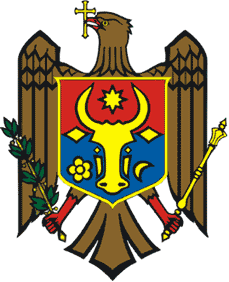 МИНИСТЕРСТВО ФИНАНСОВРЕСПУБЛИКИ МОЛДОВАMD-2005, mun.Chişinău, str. Constantin Tănase nr. 7www.mf.gov.md, tel.(022) 26-25-23, fax 022-26-25-17MD-2005, mun.Chişinău, str. Constantin Tănase nr. 7www.mf.gov.md, tel.(022) 26-25-23, fax 022-26-25-17MD-2005, mun.Chişinău, str. Constantin Tănase nr. 7www.mf.gov.md, tel.(022) 26-25-23, fax 022-26-25-17